Nathalie Destas (PEMF Verneuil) Jean-Jacques Dabat-Aracil (CP maternelle 27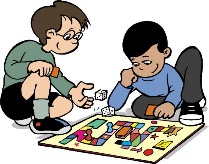 9. Des activités autonomes.Domaine 1Mobiliser le langage dans toutes ses dimensions.Objectifs:Acquérir du lexique et des structures syntaxiques.Développer des compétences liées à la discrimination auditive et visuelleDévelopper des compétences liées aux formes et grandeurs et au repérage spatial.Activités  en vocabulaire :Trier des objets qui se rattachent à un même champ associatif. (tout ce qu’on trouve dans la salle de bains, dans la cuisine…Trier des images selon une même catégorie ( les moyens de transport, les légumes…)Faire un dessin pour représenter un mots étudié précédemment.Activités sur la syntaxe :Ordonner des images représentant ou symbolisant des noms, des verbes, pour constituer une phrase simple.• Trier des images selon le genre (féminin/ masculin)  • Trier des images selon une catégorie grammaticale (celles qui évoquent des noms, celles qui évoquent des verbes, des adjectifsDiscrimination visuelle :• Trouver les différences entre deux images très proches (jeu des 7 erreurs)• Trouver dans une série de dessins celui semblable à un dessin donné  • Compléter un dessin afin qu'il soit identique à un modèle donné  • Constituer des paires de dessins identiques ou similaires :  Images identiques, dessin colorié et dessin au trait, dessin et ombre.Discrimination auditive :• Trier des images correspondant à des mots où on entend un son  • Trier des images en fonction de 2 sons  • Donner le nombre de syllabes d'un mot • Trouver un son dans un mot (au début, au milieu, à la finMaîtrise du geste :• Faire des tracés au doigt dans un bac à farine  • Effectuer des transvasements à l'aide de pinces  • Visser et dévisser (boulons et écrous, bouchons et bouteilles...)  • LacerDécouverte de l’écrit :• Dans le coin lecture de la classe, chercher un album dont on a une photocopie de la couverture d’abord en couleur puis en noir et blanc  • Dans un album connu retrouver une page donnée sous forme de photocopie  • Chercher tous les albums répondant à un critère donné.Objectifs:Acquérir du lexique et des structures syntaxiques.Développer des compétences liées à la discrimination auditive et visuelleDévelopper des compétences liées aux formes et grandeurs et au repérage spatial.Formes et grandeur  • Ordonner des objets selon un critère donné (du plus court au plus long, du plus clair au plus foncé...)  • Reproduire une figure plane par collage de pièces d’abord sans intrus puis avec intrus  • Reproduire une construction faite avec des cubes, des pavés, des cylindres avec le matériel voulu, puis avec des intrus, puis à choisir dans un bac puis avec un bac éloigné.  Matière  • Trouver dans un bac des objets de même matière que des objets donnés (bois, métal, tissu, carton) Repérage dans l’espace • Tracer le chemin à parcourir dans un labyrinthe  • Retrouver un parcours sur un plan à partir d'indications linéaires (formes géométriques à relier dans un ordre donné, chemin à retrouver dans un paysage...)  • Réaliser un pavage (Tangram, gommettes...)  • Reproduire un modèle : algorithmes, pavages, abaques...